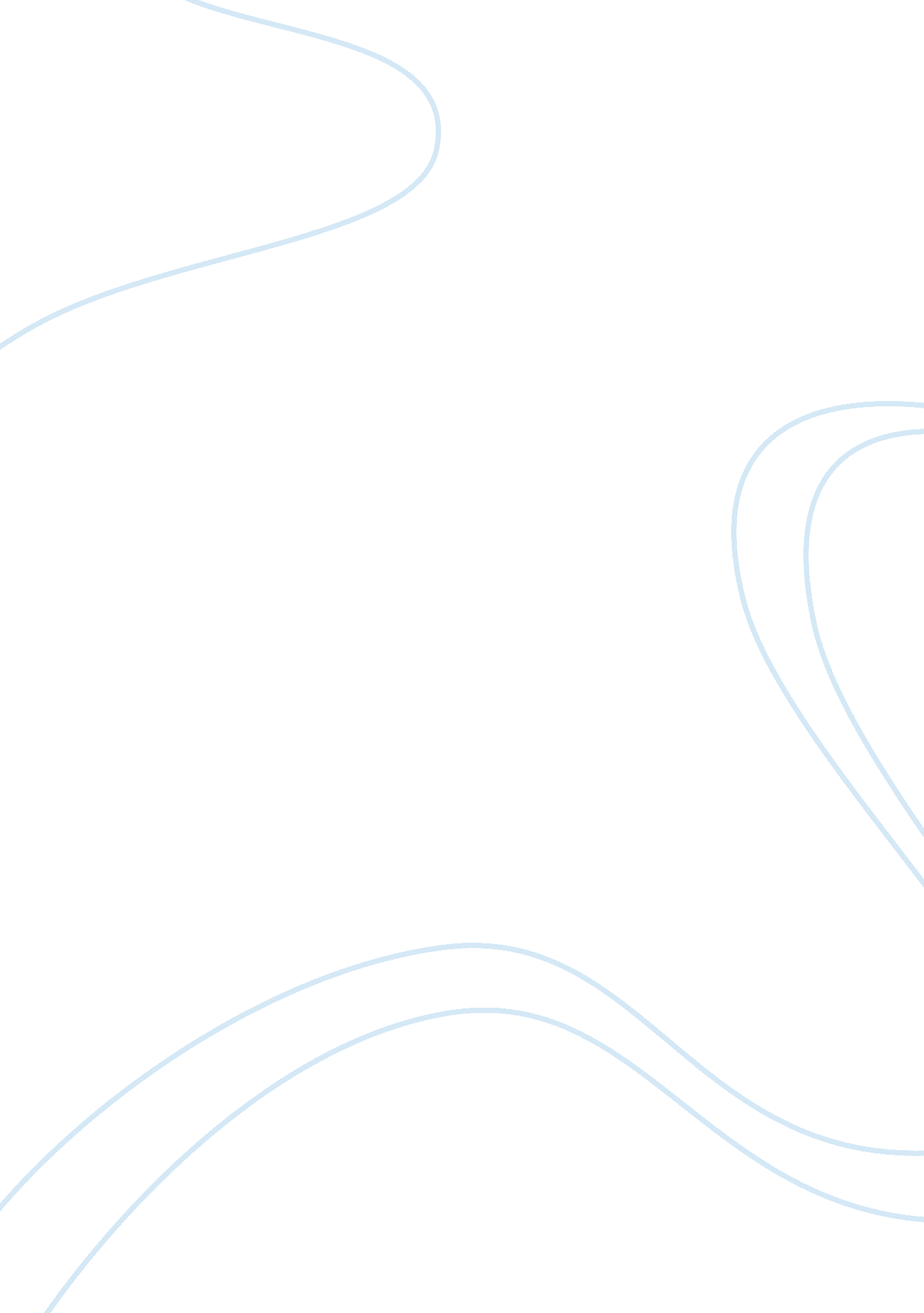 Federalists vs democrat republicansGovernment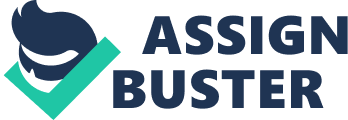 10/13/11 Federalists Vs. Democratic-Republicans Hearing about political parties, Washington was not too keen on the idea. Conversely, he was part of the uprising of the first two political parties. Federalists and Democratic-Republicans, previously named anti-federalists, were the two different political organizations. The first two parties to evolve were very different regarding beliefs of the common people, views of the government, their stances on the foreign policy, and ways to manage finances. Alexander Hamilton, a political mastermind, was the first leader of the Federalists. Like him self, the Federalist followers were wealthy land owning men who were powerful and held high jobs within the cities. They believed that industries of mercantilism and business were going to be significant contributors to the success of America’s future. Therefor Federalism was very popular in New England and the North part of the United States because of the popularity of “ big business” in those areas. In fear of getting in the middle of a war with another country they did not want any ties with any other countries, but to trade with them. Hamilton and his followers also believed in a very strong central government. They wanted a secure executive branch and trusted it as the key for a strong nation. However, they followed the Constitution, but if they found the need to change anything, and it was necessary and proper and would benefit the nation, they were ok to make the change. The federalists were very strong supporters of the British. Hamilton felt that they should not get involved with the war between France and Great Britain, this however angered the French because without them, they believed, America would have lost the Revolutionary war. Thomas Jefferson led the Democratic-Republicans. This party’s followers were considerably less wealthy than the Federalists. Supporters came from the south and west where there were more of the farmers, small business owners, and employees of the new nation. The beliefs of these people were very contrary to those of the Federalists. They followed the constitution very strictly and anything that was opposing the constitution the Central Government had no place on handling the issues. They felt that there should not be too much power placed on the federal government and that the legislature should hold more of the power. Their beliefs were that a strong Central Government would diminish the rights of the states and the people. This party saw the future of America flourishing under agriculture. They did not want the national bank as the Federalists did because it was not originally written in the Constitution. Also in contrast to the Federalists, the Democratic-Republicans did not like the British and wanted nothing to do with them. Between the two parties, consolidating the differences down to major dissimilarities, the Federalist Party is one I side with for some distinct reasons. A loose interpretation of the Constitution is a major upside in my opinion. If America were to make no changes to the constitution we would be fixed in a system of roundabouts. The same problems would keep arising and there would be no way to change them while under strict interpretations. The last difference is the strong central government with a secure executive branch. The distinction of powers in the government insures separation of the powers and does not give positions concurring powers and rights. Although the representation of the lower totem-pole citizens is marginal, they can make changes based on the representation of the people because of the equalized powers of the government. 